WINDSOR HIGH SCHOOL 2017 AP EXAM INFORMATIONThe following AP tests will be offered on the dates listed below:WEEK 1:Chemistry – Monday, May 1 – 8:00 am (3 hours, 25 minutes)Psychology – Monday, May 1 – 12 Noon (2 hours, 10 minutes)Spanish Language & Culture – Tuesday, May 2 – 8:00 am (2 hours, 55 minutes, plus individual recording time)Physics 1:  Algebra-Based – Tuesday, May 2 – 12 Noon (3 hours, 10 minutes)English Literature and Composition – Wednesday, May 3 – 8:00 am (3 hours, 10 minutes)United States History – Friday, May 5 – 8:00 am (3 hours, 25 minutes)STUDIO ART:  LAST DAY TO SUBMIT DIGITAL PORTFOLIOS; LAST DAY FOR PHYSICAL PORTFOLIO ASSEMBLYWEEK 2:Biology – Monday, May 8 – 8:00 am (3 hours, 10 minutes)Music Theory – Monday, May 8 – 8:00 am (2 hours, 40 minutes, plus individual recording time)English Language and Composition – Wednesday, May 10 – 8:00 am (3 hours, 25 minutes)World History – Thursday, May 11 – 8:00 am (3 hours, 25 minutes)Statistics – Thursday, May 11 – 12 Noon (3 hours, 10 minutes) Human Geography – Friday, May 12 – 8:00 am (2 hours, 25 minutes)Registration must be completed on-line at www.TotalRegistration.net/AP/061470Students with questionsshould contact Ms. Rizzuto orMs. James in the Counseling Office!LATE TESTING CIRCUMSTANCES:AP allows students to take the test late if they are affected by one of the following circumstances:**Early testing is not allowed under any circumstances**Late testing dates are as follows:** MANY Events are scheduled throughout the month of May!  Please pay close attention to your schedules and consult with teachers/coaches/sponsors to avoid conflicts and miscommunications!  YOU MUST SPEAK WITH MS. RIZZUTO or MS. JAMES IMMEDIATELY IF YOU NEED APPROVAL TO PARTICIPATE IN LATE TESTING!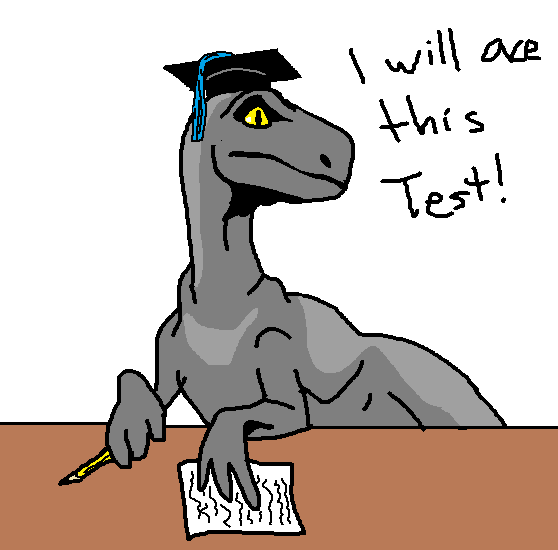 NO ADDITIONAL FEE INCURRED:ADDITIONAL FEE ($45 PER EXAM):Conflict with IB ExamAcademic contest/eventConflict with state-mandated testAthletic contest/eventDisabilities accommodation issueConflict with non-AP and non-IB testEmergency:  bomb scare or fire alarmFamily/Personal commitmentEmergency:  serious injury, illness, family tragedyFamily vacationLanguage lab scheduling conflictOrdering errorReligious holiday/observanceOther School EventSchool closing:  election, national holiday, or natural disasterSchool closing (local decision, non- emergency)Strike/labor conflict3 or more AP exams on same date2 AP exams on same date and time